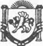 Республика КрымНижнегорский районЧкаловский сельский совет11-я  очередная сессия II-го созываРЕШЕНИЕ №621.10.2020г.                                                                                          с.ЧкаловоО внесении изменений в решение 6-й сессии Чкаловскогосельского совета от 20.01.2020г. №1 «Об утверждении порядкаопределения размера арендной платы, платы за установлениесервитута, в том числе публичного, платы за проведение перераспределения земельных участков, размера ценыпродажи земельных участков, находящихся в муниципальной собственности муниципального образования Чкаловское сельское поселение Нижнегорскогорайона Республики Крым»В соответствии с поручением Главы Республики Крым от 25/01-32/4900 от 25.08.2020г., с целью обеспечения установления льготных условий продажи земельных участков, находящихся в муниципальной собственности, без проведения торгов, в случаях, предусмотренных пунктом 2 статьи 39.3 Земельного кодекса Российской Федерации, Чкаловский сельский совет Нижнегорского района Республики КрымРЕШИЛ:1. Добавить раздел 2 Порядка определения размера арендной платы, платы за установление сервитута, в том числе публичного, платы за проведение перераспределения земельных участков, размера цены продажи земельных участков, находящихся в муниципальной собственности муниципального образования Чкаловское  сельское поселение Нижнегорского района Республики Крым,  пунктами 2.13. и 2.14. в следующей редакции:    «2.13. С целью обеспечения установления льготных условий продажи земельных участков, находящихся в муниципальной собственности, без проведения торгов, в случаях, предусмотренных пунктом 2 статьи 39.3 Земельного кодекса Российской Федерации, установить на 2021 год цены продажи земельных участков` находящихся в  муниципальной собственности  в следующих размерах:2.13.1.  5 процентов кадастровой стоимости земельного участка с разрешенным использованием для индивидуального жилищного строительства, ведения личного подсобного хозяйства (приусадебный земельный участок)` нa котором расположен жилой дом, собственнику  такого жилого дома.     Определить, что существенным условием, при котором цена продажи земельных участков будет составлять 5 процентов от кадастровой стоимости земельного участка является соответствие вида разрешенного использования земельного участка требованиям градостроительного регламента правил землепользования и застройки соответствующего муниципального образования.2.13.2.  20 процентов кадастровой стоимости земельного участка, на котором расположены здания, сооружения, собственникам таких зданий, сооружений либо помещений в них в случаях, предусмотренных статьей 39.20 Земельного кодекса Российской Федерации, за исключением случая, предусмотренного пунктом 2.13.1 настоящего постановления.     Определить, что существенными условиями, при которых цена продажи земельных участков будет составлять 20 процентов от кадастровой стоимости земельного участка являются:- соответствие вида разрешенного использования земельного участка требованиям градостроительного регламента правил землепользования и застройки соответствующего муниципального образования;- истечение трех лет с момента возникновения права собственности на объект недвижимого имущества;- отсутствие у уполномоченного органа информации о выявленных в рамках государственного земельного надзора и неустраненных нарушений законодательства Российской Федерации при использовании такого земельного участка.2.13.3.  15 процентов кадастровой стоимости земельного участка:- предназначенного для ведения сельскохозяйственного производства и находящегося в постоянном (бессрочном) пользовании юридических лиц, указанным юридическим лицам, за исключением лиц, указанных в пункте 2 статьи 39.9 Земельного кодекса Российской Федерации;- крестьянскому (фермерскому) хозяйству или сельскохозяйственной организации в случаях, установленных Федеральным законом от 24.07.2002 № 101-ФЗ «Об обороте земель сельскохозяйственного назначения»;- предназначенного для ведения сельскохозяйственного производства и переданного в аренду в порядке переоформления в соответствии c частями 4, 13 статьи 3 Закона Республики Крым от 31.07.2014 № 38-3РК «Об особенностях регулирования имущественных и земельных отношений на территории Республики Крым» гражданину или юридическому лицу, этому гражданину или этому юридическому лицу по истечении трех лет c момента заключения договора аренды с этим гражданином или этим юридическим лицом либо передачи прав и обязанностей по договору аренды земельного участка этому гражданину или этому юридическомулицу при условии отсутствия у уполномоченного органа информации о выявленных в рамках государственного земельного надзора и неустраненных нарушениях законодательства Российской Федерации при использовании такого земельного участка в случае, если этим гражданином или этим юридическим лицом заявление о заключении договора купли продажи такого земельного участка без проведения торгов подано до дня истечения срока указанного договора аренды земельного участка.     Определить, что существенным условием, при котором цена продажи земельных участков будет составлять 15 процентов от кадастровой стоимости земельного участка является соответствие вида разрешенного использования земельного участка требованиям градостроительного регламента правил землепользования и застройки соответствующего муниципального образования (в случае если на земельный участок распространяется действие градостроительного регламента).2.14. Установить, что расчет цены продажи земельного участка, в случаях, предусмотренных пунктом 2.13 настоящего постановления, производится по состоянию на дату поступления соответствующего заявления в орган, уполномоченный на распоряжение данным земельным участком.».2. Настоящее решение  подлежит опубликованию в сетевом издании - официальном сайте районной газеты «Нижнегорье» (http://нижнегорье.рф)  обнародованию на официальном Портале Правительства Республики Крым на странице Нижнегорского муниципального района (nijno.rk.gov.ru) в разделе «Органы местного самоуправления» «Муниципальные образования Нижнегорского района», подраздел «Чкаловское сельское поселение», а также на информационном стенде Чкаловского сельского поселения, расположенного по адресу: Нижнегорский район, с. Чкалово, ул.Центральная,54а и на официальном сайте администрации Чкаловского сельского поселения Нижнегорского района Республики Крым (чкаловское.рф) в сети Интернет.3. Контроль за исполнением данного решения возложить на ведущего специалиста администрации Цекут К.В.Председатель Чкаловского сельского совета - глава администрации Чкаловского сельского поселения	                     	                                                                                 М.Б. Халицкая